   Doneraile Golf Club – Code Of Conduct For Young People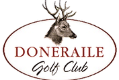 Doneraile Golf Club wishes to provide the best possible environment for all young persons involved in the sport. Young people deserve to be given enjoyable, safe sporting opportunities, free of abuse of any kind. These participants have rights, which must be respected, and responsibilities that they must accept. Young People should be encouraged to realise that they have responsibilities to treat other participants and sport Leaders with fairness and respect. Young Players are entitled to:Be safe and to feel safeBe listened toBe believedHave fun and enjoy golfHave a voice in relation to their activities within golfBe treated with dignity, sensitivity and respectParticipate on an equitable and fair manner, irrespective of ability, disability, gender, religion, social class etc.Experience competition at a level at which they feel comfortableMake complaints and have them dealt withGet help against bulliesSay No Protect their own bodiesConfidentialityYoung Players should always:Treat Golf Leaders with respect, (including professionals, coaches, convenors, club officials, etc.)Look out for themselves and the welfare of othersPlay fairly at all times, do their bestBe organised and on time, tell someone if you are leaving a venue or competitionRespect team members, even when things go wrongRespect opponents, be gracious in defeatAbide by the rules set down by team managers when travelling to away events, representing the club, school, province or country, etc.Behave in a manner that avoids bringing Doneraile Golf Club into disreputeTalk to the Lead Office within the Club if they have any ProblemsYoung People should never:CheatUse violence or engage in irresponsible, abusive, inappropriate or illegal behaviourShout or argue with officials, team mates or opponentsHarm team members, opponents or their propertyBully or use bullying tactics to isolate another player or gain advantageTake banned substances, drink alcohol, smoke or engage sexual behaviourKeep secrets, especially if they have been caused harmTell lies about adults / young peopleDiscriminate against other players on the basis of gender, age, disability, social class, religion,race, etc. I agree to abide by the above Code Of Conduct for Young People.Signed (Junior Member): __________________________	 Date: 	________________________	Parent/Guardian Signature: ________________________	 Date:    ________________________